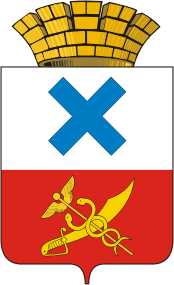 ПОСТАНОВЛЕНИЕ администрации Муниципального образования город Ирбитот   20 декабря  2019 года № 2022-ПАг. Ирбит	О направлении субсидий на предоставление гражданам, проживающим на территории Муниципального образования город Ирбит, меры социальной поддержки по частичному освобождению от платы за коммунальные услуги для исполнителей коммунальных услуг за 2017,2018 года             В соответствии с Бюджетным кодексом Российской Федерации, Федеральным законом Российской Федерации от 06.10.2003 № 131-ФЗ «Об общих принципах организации местного самоуправления в Российской Федерации», постановлением  Правительства Свердловской области от              18 декабря 2013 года  № 1539-ПП «О реализации Законов Свердловской области от 25 апреля 2013 года  №  40-ОЗ  «О мере социальной поддержки по частичному освобождению граждан, проживающих на территории Свердловской области, от платы за коммунальные услуги»   и                                   от 25 апреля 2013 года  № 41-ОЗ «О наделении органов местного самоуправления муниципальных образований, расположенных на территории Свердловской области, государственным полномочием Свердловской области по предоставлению гражданам, проживающим на территории Свердловской области, меры социальной поддержки по частичному освобождению от платы за коммунальные услуги», постановлением администрации Муниципального образования город Ирбит от 21 ноября 2017 года № 2126 «О возложении на администрацию Муниципального образования город Ирбит осуществления государственного полномочия по предоставлению гражданам, проживающим на территории Муниципального образования город Ирбит, меры социальной поддержки по частичному освобождению от платы за коммунальные услуги» (с изменением в редакции от 31 октября 2019 года №1664-ПА «О внесении изменений в постановление администрации Муниципального образования город Ирбит от   21 ноября 2017 года № 2126 «О возложении на администрацию Муниципального образования город Ирбит осуществления государственного полномочия по предоставлению гражданам, проживающим на территории Муниципального образования город Ирбит, меры социальной поддержки по частичному освобождению от платы за коммунальные услуги» и, руководствуясь статьей 30 Устава Муниципального образования город Ирбит, администрация Муниципального  образования город Ирбит ПОСТАНОВЛЯЕТ:1. Предоставить субсидии организациям или индивидуальным предпринимателям, являющимся исполнителями коммунальных услуг, в целях возмещения затрат, связанных с предоставлением гражданам, проживающим на территории Муниципального образования город Ирбит, меры социальной поддержки по частичному освобождению от платы за коммунальные услуги за 2017,2018 года в размере 4 845 220 (четыре миллиона восемьсот сорок пять тысяч двести двадцать) рублей 20 копеек, из них:         1.1. Акционерному обществу «Регионгаз-инвест» в размере 3 034 594 (три миллиона тридцать четыре тысячи пятьсот девяносто четыре) рубля 44 копейки;         1.2. Обществу с ограниченной ответственностью Южная управляющая компания «Южилкомплекс» в размере 849 646 (восемьсот сорок девять тысяч шестьсот сорок шесть) рублей 17 копеек;         1.3. Обществу с ограниченной ответственностью «Ваш дом» в размере 826 667 (восемьсот двадцать шесть тысяч шестьсот шестьдесят семь) рублей 62 копейки;         1.4. Обществу с ограниченной ответственностью «Управляющая компания района» в размере 134 311 (сто тридцать четыре тысячи триста одиннадцать) рублей 97 копеек.         2. Начальнику отдела организационной работы и документообеспечения администрации Муниципального образования город Ирбит (И.В. Панкрашкина)  разместить настоящее постановление на официальном интернет-портале Муниципального образования город Ирбит.3. Контроль за исполнением настоящего постановления возложить на  первого заместителя главы администрации Муниципального образования город Ирбит С.С. Лобанова.Глава Муниципальногообразования город Ирбит                                                                           Н.В. Юдин